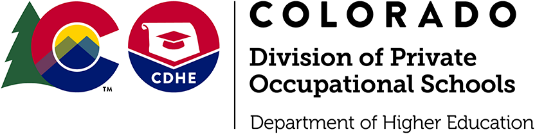 Must Be completed electronically – click on gray box to enter informationRenewing Agent Permit ApplicationRenewing Agent Permit ApplicationRenewing Agent Permit ApplicationRenewing Agent Permit ApplicationRenewing Agent Permit ApplicationAgent to represent the following school location(s): (If more space is needed, attach a separate sheet.)Agent to represent the following school location(s): (If more space is needed, attach a separate sheet.)Agent to represent the following school location(s): (If more space is needed, attach a separate sheet.)Agent to represent the following school location(s): (If more space is needed, attach a separate sheet.)Agent to represent the following school location(s): (If more space is needed, attach a separate sheet.)1.  City, State                                       2.  City, State                                       3.  City, State1.  City, State                                       2.  City, State                                       3.  City, State1.  City, State                                       2.  City, State                                       3.  City, State1.  City, State                                       2.  City, State                                       3.  City, State1.  City, State                                       2.  City, State                                       3.  City, StateAGENT INFORMATIONAGENT INFORMATIONAGENT INFORMATIONAGENT INFORMATIONAGENT INFORMATIONAgent Name:  First:      Last:       Last:       MI:      MI:      Home Address: Street, City, State, ZipHome Address: Street, City, State, ZipHome Address: Street, City, State, ZipHome Address: Street, City, State, ZipHome Address: Street, City, State, ZipRequired Disclosures:  If any question below is answered “yes”, attach a written explanation.  Include official court documentation which outlines the date and circumstances surrounding the case including, if applicable, charges and disposition of the court case which demonstrates completion of any probation or court ordered terms.  (Please note: failure to accurately report criminal history may be grounds for immediate board action including but not limited to revocation of agent permits or certificate to operate as a private occupational school.)Required Disclosures:  If any question below is answered “yes”, attach a written explanation.  Include official court documentation which outlines the date and circumstances surrounding the case including, if applicable, charges and disposition of the court case which demonstrates completion of any probation or court ordered terms.  (Please note: failure to accurately report criminal history may be grounds for immediate board action including but not limited to revocation of agent permits or certificate to operate as a private occupational school.)Required Disclosures:  If any question below is answered “yes”, attach a written explanation.  Include official court documentation which outlines the date and circumstances surrounding the case including, if applicable, charges and disposition of the court case which demonstrates completion of any probation or court ordered terms.  (Please note: failure to accurately report criminal history may be grounds for immediate board action including but not limited to revocation of agent permits or certificate to operate as a private occupational school.)Required Disclosures:  If any question below is answered “yes”, attach a written explanation.  Include official court documentation which outlines the date and circumstances surrounding the case including, if applicable, charges and disposition of the court case which demonstrates completion of any probation or court ordered terms.  (Please note: failure to accurately report criminal history may be grounds for immediate board action including but not limited to revocation of agent permits or certificate to operate as a private occupational school.)Required Disclosures:  If any question below is answered “yes”, attach a written explanation.  Include official court documentation which outlines the date and circumstances surrounding the case including, if applicable, charges and disposition of the court case which demonstrates completion of any probation or court ordered terms.  (Please note: failure to accurately report criminal history may be grounds for immediate board action including but not limited to revocation of agent permits or certificate to operate as a private occupational school.)Have you, in the past three years:  Have you, in the past three years:  Have you, in the past three years:  Have you, in the past three years:  Have you, in the past three years:  Been convicted of or pled to a felony or are felony charges pending?Been convicted of or pled to a felony or are felony charges pending?Yes Yes No Been convicted of or pled to a misdemeanor other than a minor traffic violation or are misdemeanor charges pending?Been convicted of or pled to a misdemeanor other than a minor traffic violation or are misdemeanor charges pending?Yes Yes No Been dismissed or allowed to resign from any position for immoral or unprofessional conduct?Been dismissed or allowed to resign from any position for immoral or unprofessional conduct?Yes Yes No Been denied, revoked, relinquished or otherwise prevented from obtaining a private occupational school license in Colorado or any other state?Been denied, revoked, relinquished or otherwise prevented from obtaining a private occupational school license in Colorado or any other state?Yes Yes No Been refused bonding by any surety company?Been refused bonding by any surety company?Yes Yes No AFFIDAVIT OF APPLICANT – SIGNATURE REQUIREDAFFIDAVIT OF APPLICANT – SIGNATURE REQUIREDAFFIDAVIT OF APPLICANT – SIGNATURE REQUIREDAFFIDAVIT OF APPLICANT – SIGNATURE REQUIREDAFFIDAVIT OF APPLICANT – SIGNATURE REQUIREDIn compliance with §23-64-117, C.R.S., I, ______Enter Applicant Name___________, being duly sworn, hereby make application to renew a permit authorizing me to engage in the business of selling Private Occupational Education Services for the herein named school to the public.  I am in compliance with the Private Occupational Education Act of 1981 and the Rules and Regulations promulgated pursuant thereto, and I certify that the information submitted in and with this application is true and correct to the best of my knowledge.                                                                   Signature of Applicant: ______________________ _________________________________________In compliance with §23-64-117, C.R.S., I, ______Enter Applicant Name___________, being duly sworn, hereby make application to renew a permit authorizing me to engage in the business of selling Private Occupational Education Services for the herein named school to the public.  I am in compliance with the Private Occupational Education Act of 1981 and the Rules and Regulations promulgated pursuant thereto, and I certify that the information submitted in and with this application is true and correct to the best of my knowledge.                                                                   Signature of Applicant: ______________________ _________________________________________In compliance with §23-64-117, C.R.S., I, ______Enter Applicant Name___________, being duly sworn, hereby make application to renew a permit authorizing me to engage in the business of selling Private Occupational Education Services for the herein named school to the public.  I am in compliance with the Private Occupational Education Act of 1981 and the Rules and Regulations promulgated pursuant thereto, and I certify that the information submitted in and with this application is true and correct to the best of my knowledge.                                                                   Signature of Applicant: ______________________ _________________________________________In compliance with §23-64-117, C.R.S., I, ______Enter Applicant Name___________, being duly sworn, hereby make application to renew a permit authorizing me to engage in the business of selling Private Occupational Education Services for the herein named school to the public.  I am in compliance with the Private Occupational Education Act of 1981 and the Rules and Regulations promulgated pursuant thereto, and I certify that the information submitted in and with this application is true and correct to the best of my knowledge.                                                                   Signature of Applicant: ______________________ _________________________________________In compliance with §23-64-117, C.R.S., I, ______Enter Applicant Name___________, being duly sworn, hereby make application to renew a permit authorizing me to engage in the business of selling Private Occupational Education Services for the herein named school to the public.  I am in compliance with the Private Occupational Education Act of 1981 and the Rules and Regulations promulgated pursuant thereto, and I certify that the information submitted in and with this application is true and correct to the best of my knowledge.                                                                   Signature of Applicant: ______________________ _________________________________________